Priloga 1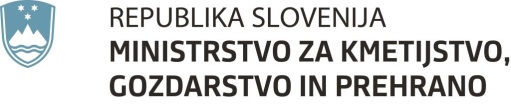 ______________________________ime in priimek/naziv____________________________________________________________naslovDatum:  __. __. _____Ministrstvo za kmetijstvo,gozdarstvo in prehranoDunajska 221000 LjubljanaVloga za pridobitev posebnega dovoljenja za gospodarski ribolovV skladu s 17. členom Zakona o morskem ribištvu (Uradni list RS, št. 115/06, 76/15, 69/17 in 44/22)(ime, priimek in naslov (fizična oseba) ali naziv in naslov ter ime, priimek in naslov odgovorne osebe (v primeru   pravne osebe))vlagam to vlogo za pridobitev posebnega dovoljenja za gospodarski ribolov kot (označite ustrezen kvadrat):         PRAVNA OSEBA oziroma SAMOSTOJNI PODJETNIK          FIZIČNA OSEBA za plovilo ____________________________, za katerega imam veljavno dovoljenje za gospodarski                  (registrska številka)ribolov.V __________________________, dne ___. ___. ___________                                                                                    Podpis:_______________________________Priloga 2POOBLASTILO(ime, priimek in naslov (fizična oseba) ali naziv in naslov ter ime, priimek in naslov odgovorne osebe (v primeru   pravne osebe))podajam pisno izjavo (pooblastilo), da lahko Ministrstvo za kmetijstvo, gozdarstvo in prehrano samo pridobi podatke iz uradnih evidenc ter podatke o poravnanih davkih in prispevkih, določenih z zakonom od pristojnega organa (FURS). V __________________________, dne ___. ___. ___________                                                                                    Podpis:_______________________________